                   Measuring Mealworms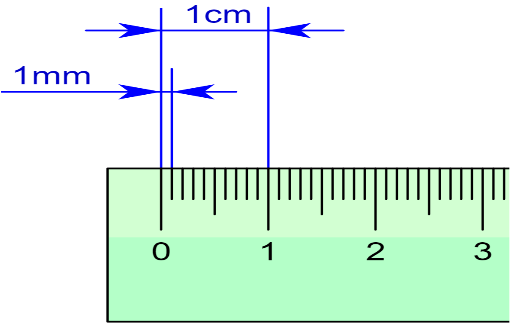 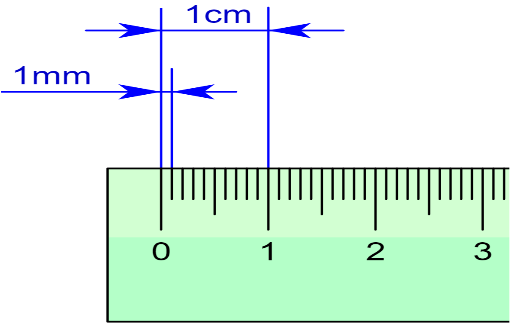 Tips: the larva are “squishy” or easy to hurt. A good way to gather information your mealworm is to gently handle them:Empty the container gently on an empty desk topRoute through the oats looking for movement, molted skin, etcUse a flat piece of paper to gently slide under your larvaPlace larva in the middle of your deskUse a string to lay out alongside your mealworm and mark with a pen or marker to the end of the mealwormUsing a ruler, lay out the string at zero to measure the length of the mealworm larvaRepeat for each mealworm, use a paper to slide underneath to return them to their habitat*remember-be gentle and respectful, these are living things